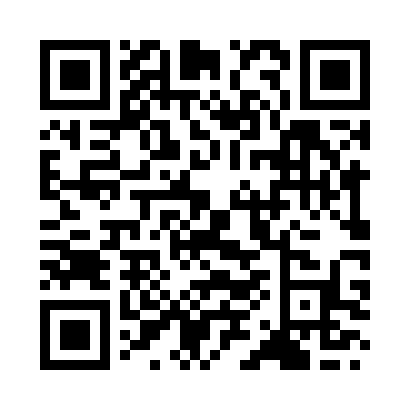 Prayer times for Dhamar, YemenWed 1 May 2024 - Fri 31 May 2024High Latitude Method: NonePrayer Calculation Method: Umm al-Qura, MakkahAsar Calculation Method: ShafiPrayer times provided by https://www.salahtimes.comDateDayFajrSunriseDhuhrAsrMaghribIsha1Wed4:235:4011:593:086:197:492Thu4:225:3911:593:086:207:503Fri4:215:3911:593:096:207:504Sat4:215:3811:593:096:207:505Sun4:205:3811:593:106:207:506Mon4:205:3811:593:116:217:517Tue4:195:3711:593:116:217:518Wed4:195:3711:593:126:217:519Thu4:185:3611:593:126:217:5110Fri4:185:3611:593:136:227:5211Sat4:175:3611:593:136:227:5212Sun4:175:3611:593:146:227:5213Mon4:165:3511:593:146:227:5214Tue4:165:3511:593:156:237:5315Wed4:155:3511:593:166:237:5316Thu4:155:3411:593:166:237:5317Fri4:155:3411:593:176:247:5418Sat4:145:3411:593:176:247:5419Sun4:145:3411:593:186:247:5420Mon4:145:3411:593:186:257:5521Tue4:135:3311:593:196:257:5522Wed4:135:3311:593:196:257:5523Thu4:135:3311:593:196:257:5524Fri4:125:3311:593:206:267:5625Sat4:125:3311:593:206:267:5626Sun4:125:3312:003:216:267:5627Mon4:125:3312:003:216:277:5728Tue4:125:3212:003:226:277:5729Wed4:115:3212:003:226:277:5730Thu4:115:3212:003:236:287:5831Fri4:115:3212:003:236:287:58